Note:  Board Meetings are now held on MondaysMeeting Agenda and MinutesThis meeting was called to order at 7:32 PM by Becky Morin Quorum:In AttendanceMinutes of the last meeting: A motion was made to accept the April 11, 2022minutes by  Kathy Souza and seconded by Ann Gaskell. The Board members unanimously concurred, and the minutes were, approved. Agenda ItemsOld Business/Open TasksComments:  Ann is in the process of moving last raffle items (lots) and the jumps. Should be done by end of May. Dom needs help moving the shelving. Size of shelving will determine what size storage unit will work.Committee ReportsNew BusinessBoard Member Reports Report of the President – Becky Morin – no reportReport of the Vice-President – Ann Gaskell – no reportReport of the Recording Secretary – Casey Ingram – no reportReport of the Treasurer-Janis Welsh – see Appendix AReport of the Corresponding Secretary – Don Niemann – see attachment to Agenda Email and Appendix B      Comment: Don will reach out to the Birdwell family for update on Linda’s status.          Committee Reports Agility – Kathy Weinberg – no reportBreeder Referral List – Linda Kelly – no reportConformation – Becky Morin – See Appendix CEquipment Manager – Carl Craig – Covered Under Water when applicable  Health & Education – Julie Conger – no reportJunior Showmanship – Ally Lantis – no reportMembership- Debbie Price – see Appendix DComment: Debbie is working with Bill to determine on obtaining a cloud based program available for the membership function. List of remaining non renewals may not be accurate as it appears s that a few families either had or were in the process of renewingPolicies and Procedures – Carole Corbett – no report Programs – Ann Gaskell – See Appendix EComment: Ann is looking into venues more in line with servicing the Greater Bay area membership as indicated in the bylaws. Regional Specialty – Janis Welsh – no reportComment: 2022 Regional Specialty will be the club 30th Anniversary. Brief discussion regarding additional ways to observe  it during the specialty. Possibly notations on the ribbons etc, special inscriptions on top prizes, and additional hospitality touches Rescue – Julie Conger – see Appendix FJulie’s idea was reviewed by the board and was well received. A motion was made by Ann Gaskell to to add this as part of the upcoming Wavies and Curlies planning discussion. The motion was  seconded by Becky Morin. Board members voted unanimously to approve.Roster – vacantCommunication Committee – vacantTreasure Chest – vacant (Julie Conger is supporting the mailing of the club magnets onlyComment: Julie and Janis have been coordinating the sending of Magnets. Additional magnets (Casey has a box she’ll bring to Ann) will be made available at club events for sale.Water – Kathy Souza – no reportComment: Contracts with Camanche are being finalized with a potential start of water practices beginning first week in June. Practices will be on Wednesdays and Carl Craig plans to bring the boat out every other Wednesday. Kathy will be emailing all members who indicated interest in water work. Casey volunteered to make outreach calls as well.Wavies and Curlies – Casey Ingram for Frank Dietrich – See Appendix GComment: Draft issue was released 5/9/2022 for editorial input. FCAT – Janis Welsh – see Appendix HComment: The flyer will be shortened prior to release to the club members via FB, Website, and email blast. A motion for the club to cover the training entry run fees for club members and the cost of hosting the ice cream social was made by Ann Gaskell and seconded by Casey Ingram. The board voted unanimously to approve. OUTSTANDING TASKS:A motion was made by Ann Gaskell  and seconded by Becky Morin  to adjourn the meeting.  The board unanimously concurred, and the meeting was adjourned at 8:40 pm.Appendix ACurrent Activities:Cash Flow report is attached.Assisting with cross referencing membership renewals.A comparison of membership income is11/1/2020 -05/3/2021     $5330.0011/1/20210-05/03/2022 $4485.00This is a difference of  $845.00 OR 19% decrease from last year.There is still a list of people to reach out to which Don Neimann and Debbie Price are working on. I reach out to people who have initiated payments and failed to process (usually wrong credit card info)Merchandise: Julie Conger and I work together when I see an order for the magnet sales. She usually get the magnets in the mail within 24 hours of receiving order. Insurance: I had to renew the Sept 2022 – Aug 2023 insurance policy early ($600.00) because the water trial falls in October and the PWDCA required an insurance certificate prior to  approving the water trail application.Made membership ($300.00 5%) and memorial donations to PWD Foundation 6 dogs at $50.00/dog.Dom to report in storage shed progress.Open Actions & Assignments:Appendix BCommittee Members: Current ActivitiesRainbow Bridge Condolences-NoneNew Member Welcome Letters-Nan and Michael FaOpen Actions & Assignments:Membership Survey Discussion – please refer to Agenda email attachment for updated data.       PWDCNC Membership SurveyTo utilize the data from the Interest/Skills Membership Survey, the following is recommended:Interests SurveyA Chair (and ideally a Committee) should be designated for each Interest.  For those Interests currently without a Chair (e.g. Therapy) one should be appointed.Chairs/Committees should maintain a list of interested members (from the data base) and contact the group periodically via email or Mail Chimp.  Chairs also should provide updated descriptive texts of their activity to appear on the Club website.
Chairs/Committees should conduct at least one activity every other year for the enjoyment and proficiency of the interested members.  Examples might include a hands-on Grooming workshop, a Conformation class for owner/handlers, or a Rally/Obedience seminar conducted by a notable instructor. Chairs/Committees representing Interests that include canine performance events (e.g. Water Work, Agility, Rally-Obed, Scent Work) should continue to sponsor annually at least one PWD/or all-breed canine performance trial sanctioned by the AKC or the PWDCA.Skills SurveySkills categories do not completely conform to the Club’s current   organizational structure, a Club Chair or Committee should be assigned oversight of each Skill.It is the responsibility of each Chair/Committee to engage with those members possessing that Skill to help utilize their talents for the Club’s benefit.The Skills survey provides a pool of those willing to volunteer at Club events.
  Don NiemannAppendix CConformation Chair Report May 9, 2022Woofstock – Saturday, June 11, 2022 at the Solano County Fairgrounds in Vallejo.  Specialty Judge: John Ramirez Sweepstake’s judge: Mary Wells-Signed ContractTrophies – Breed (BOB, BOW,BOS, SD,SB, WD,WB, RWD,RWB) – Tie dyed Towels with club embroiderySweepstakes BOB and BOS (Veteran and Puppy) Tie dyed totes with club embroideryDel Monte KC – Saturday, July 16, 2022- Carmel Middle SchoolCheryl Smith has taken over for Hap and I have sent her the trophy information and Sweepstakes judge information.AKC Events form SubmittedSweepstakes Judge Kimberly Bakker-Trophies. (Budget $400) Conformation Trophies: BOB, BOS,SD,SB,WD,WB- Crate Pads with PWD design BOW- Single Hook Leash Holder BOBOH- 4 hook Leash Holder RWD/RWB garden flags Sweepstakes Trophies: BOB/BOS (Veteran and Puppy)- Coffee mugs with PWD design ObedienceHIT – crate pad High Combined- Crate padQualifying scores- garden flagRallyHigh Combined in Advanced B and Excellent B- Crate padHigh triple combined-Crate padQualifying scores- garden flagHarvest Moon Classic (Pleasanton)- October 20-23. Supported entry date October 22, 2022Betty-Anne Stenmark has replaced Linda Souza (who succumbed to cancer recently) as the Specialty Coordinator. Events offered:ConformationSweepstakesObedienceRallyAgility- 4 trials offeredDel Valle offers an Agility Trial Friday and SaturdayNC Bearded Collie Club hosts an Agility Trial Thursday and SundayBarn Hunt, FastCat, Scent Trials and Trick Dog have also been added      Sweepstakes judge: Chelsea Conway- signed contract on file, approved by Del Valle Trophy Budget ($400) Reminder: we need to cover trophies for 4 eventsConformationSweepstakesObedienceRallyNo Trophies accepted for AgilityClosing Date for show 10/5/22AKC Application to hold Sweepstakes to AKCJune 1 Trophy form due to Betty-AnneSeptember 1- Table and chair order form with fees, parking pass request form, ring time preference2022 Regional Specialty Conformation judge is Ken Murray with signed ContractReceived an email from Inge (Wine country KC) requesting Mr. Murray’s contract because he came back with fees that are too high. I sent her an email from Mr. Murray from 2019 when I asked him to judge. He gave me a fee of $100 for the specialty.Email sent to Janis requesting she send Mr. Murray’s contract to Inge so she could speak with him regarding his fees.Sweepstakes judge is Paulett Delong with signed ContractTrophy ideas welcome2023 Regional Specialty2023 Regional Judge ballot resultsJoana Luna Liebes- unfortunately she is already slated to judge in AZ the same weekend and respectfully declined but would love to be considered for a future date.Diane Collings- she accepted and her fee is $4.00/dog and no expenses since she lives in the area. Contract has been sent by JanisRobert HuttonBrian MeyerBallots for 2023 Sweepstakes judge- ResultsWendy Corr- 2023 Regional SweepstakesMary Wells- Woofstock 2022 Chelsea Conway - Pleasanton 2022 Respectfully submitted,Becky MorinConformation ChairAppendix DMembership ReportChair Debbie Price- includes email conversation with Corresponding Secretary, Don Niemann
>    Debbie-Excellent work -=Avila/Azevedo/Wong are no longer interested in the Club. All the non-renewals were contacted personally.  I'm for moving on-all these folks missed their chance. Dugan and Kelly are major surprises. Regards, Don
> 
>    ﻿On 5/4/22, 10:17 AM, "Debbie Price" wrote:
> 
>        Hi 
> 
>        I went through all the names on our website to compare with the names in the data base. the following folks are…
> 
>        not in the data base 
> 
>        Barb & Ron Avila
>        Geri Azevedo
>        Sandy & Deborah Janis Good
>        Melanie Groth
>        Pin Pin Wong
> 
> 
>        in Data base but no renewal for 2022
>        Galina Colbert
>        Jo Belton
>        Cathy and Mike Dugan
>        Lisa and Tim Hubbart
>        Mark and Roberta Joiner
>        Linda Kelly
>        Margaret Majua
>        Cathy and Leo Munneke
>        Karen Pratt
>        Marla Skibbins
>        Adele Thomas
>        Ana Verissimo
>        Kathy and Russ Weinberg
>        SierraLynne and Bill Wentz White
>        Mark and Cecily Ward Willsher
>        Suzanne and Jon Widdowson
Appendix EPrograms2022JanuaryJanuary 30, 2022:  PWDCNC General Membership Meeting. 7:00 PM. Zoom meeting. Details will be sent to the entire membership. Contact Ann Gaskell at Ann.Gaskell@gmail.comFebruaryFebruary 20, 2022:  PWDCNC Annual Meeting. 7:00-8:00 PM. Zoom meeting. Details will be sent to the entire membership. Contact Ann Gaskell at Ann.Gaskell@gmail.comMarchAprilMayJuneJune 1, 2022:  TENTATIVE: Water Practice starts, Camanche Lake, Primitive Campsite. Contact Kathy Souza at pwdlover@pacbell.comJune 9-12, 2021:  Saturday, June 11,2022 – PWDCNC Supported Entry for Conformation, Contra Costa Kennel Club “Woofstock” Dog Show; Solano County Fairgrounds, Vallejo, CA.   Contact Becky Morin at Detoraq@hotmail.comJulyJuly 9 & 10, 2022:  PWDCNC All Breed FCAT Trials, Manzanita Sports Complex, 17100 Castroville Blvd., Prunedale, CA 93907. Enter at Abbadogs.com Contact Janis Welsh at janis@ahpmllc.com July 15-17, 2022: Del Monte Kennel Club Dog Show, 4380 Carmel Valley Rd, Carmel-By-The-Sea, CA 93923:   Supported Entry for Conformation, Obedience and Rally, on Saturday, July 15, 2022. Contact Ann Gaskell@gmail.com AugustAugust 19-22, 2022: PWDCNC All breed agility trials, Manzanita Park.   Agility Trial, all breed Agility trial hosted by PWDCNC; Manzanita Park, 17100 Castroville Blvd., Prunedale, CA 93907:  Contact Kathy Weinberg at kaweinberg1@gmail.comAugust 19-26,2022:  2022 PWDCA 29th National Specialty Bavarian Inn Lodge, Frankenmuth, MISeptemberOctoberSeptember 30 – October 2 (DAY 2 & DAY 3): PWDCNC Water Trial.  Lake Camanche, North Shore, Ione, San Joaquin County, CA. The website is golakecamanche.com  Contact Kathy Souza at pwdlover@pacbell.com October 20-23, 2022:   Harvest Moon Classic; Del Valle Kennel Club Dog Show, Sonoma County Event Center & Fairground, 1350 Bennett Valley Road, Santa Rosa, CA 95404.   Saturday, October 22, 2022, supported Entry for Conformation, Obedience, Rally and Agility.  Contact Becky Morin at Detoraq@hotmail.comTBD: Dogtoberfest (Oktoberfest the PWD Way), Contact Ann Gaskell at Ann.Gaskell@gmail.comNovemberNovember 11,2022:  PWDCNC Regional Specialty, Napa Valley Exposition, Third St and Silverado Trail, Napa, CA;  contact Janis Welsh at janis@ahpmllc.comNovember 25-27, 2022: Three day Agility Trial hosted by PWDCNC; all breed Agility Trial; Rancho Murieta, CA;  Contact Kathy Weinberg at kaweinberg1@gmail.comDecemberDecember 18, 2021:  AKC Scent Work trial, hosted by PWDCNC; Located at Dream Big Training Facility, 19681 Brandt Road, Lodi, CA, 95240; Contact Ann Gaskell at Ann.Gaskell@gmail.comDates to be decided, tentative events:Grooming Workshop Fall Event (Oktoberfest, Halloween Party, . . . )Rally Workshop:  Introduction to Rally5-1-2022-1 Appendix FReport from Rescue: No new Rescue events to report, but I would like to get the approval of the Board for an idea I had: I would like to present a series in the Wavies and Curlies each issue describing the story of a rescue PWD, the efforts made to find an adoptive home, the joy of fostering, and the inspiring letters from the new owner/guardians, complete with photos. I am willing to write this up for each issue. I think this series would inspire more volunteers to come forward and offer to foster. With enthusiastic approval of the PWDCNC Board, I hope the editors of the Wavies and Curlies will take this on as a feature series. Julie Conger
Appendix GWavies and CurliesTo:  PWDCNC Board									May 5, 2022From:  Frank DietrichSubject:  Status of upcoming issue of Wavies & Curlies and path forwardThe contents of the newsletter are indicated in the table below, along with the status of each item.  In the last column, “done” indicates that the item has been fully edited and incorporated in the newsletter layout, along with whatever photos are available.As of today (Thursday, May 5), all but two items have been completed; the remaining two will be finished over the weekend, and the Table of Contents with links to the items will be constructed.  This completes the first draft of the newsletter.The draft will be emailed to the reviewers (Editorial and Advisory Boards) for comments, most likely on Sunday, May 8.  Experience has shown that most reviewers’ comments will arrive within 2 to 5 days.  If no major revisions are necessary (which is normally the case), we could have a final, distributable version the following weekend (May 14–15).  Since the newsletter represents the Club, we have always requested approval from the Club president for the release.  The final version goes to Carol Irving, who sends an email blast with a link to the new issue.  I will give Becky and Carol a heads-up on this timeline.Appendix HSaturday July 9, After 1:00 PM following AKC FCAT, Prunedale 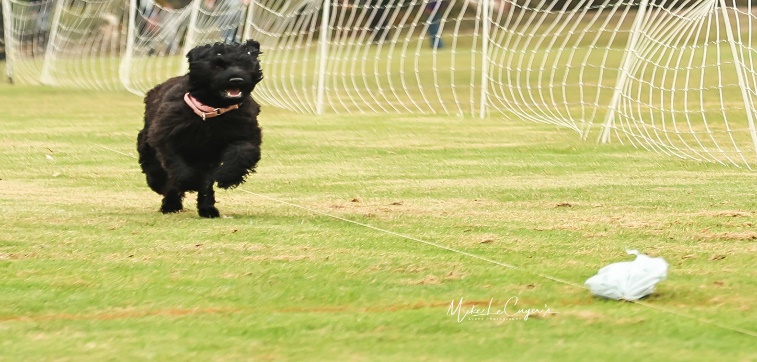 If your PWD can run to you, they can do FCAT!PWDCNC hosting an AKC FCAT July 9/ 10 alongside agility trial @ Manzanita Park, PrunedaleAfter the All Breed test is complete we will start PWDCNC Learn and Run session. All PWDs will receive the club sponsored training and a dog friendly ice cream cup for pup and ice cream bar for handlers to reward their efforts. It takes about 10 minutes to teach your PWD and then do a practice run. If you want to do 2 competitive runs and start earning points to a FCAT title you either pre enter for $20.00/run or day of entries for $30.00/run. Dogs must be over 12 month to compete in the AKC FCAT and you must have a AKC registration number. Entries and premium list at Abbadogs.comWhat is FCAT?  Fast CAT stands for Coursing Ability Test which is a timed 100 yard dash. Each dog runs individually in a fenced course chasing a lure. A releaser holds the dog at one end and the catcher (PWD’s favorite person) is at the other end. The catcher can call and cheer to encourage the run.  PWDs earn between 20 – 25 points each run, based on their time. First level title BCAT is 150 points.Go to AKC FCAT for rules and videos.Manzanita Sports Complex:17100 Castroville Blvd, Prundale, CA 93907Questions and RSVP by July 3: Janis Welsh 408-564-1290 janis@ahpmllc.comVolunteers need for both Saturday and Sunday to assist with event.No experience necessary!PWDCNC BOARD MEETING AGENDA & MINUTESDate May 9, 2022Time: 7:30 PMLocation: Conference CallNext MeetingJune 13,, 2022Zoom Conference CallSubjectPWDCNC Board MeetingBecky Morin Ann GaskellJanis Welsh Casey Ingram         Don NiemannBill Waters - absent          Dominick Amadeo - absent	Susan Craig - absentGail Browne-McDonald - absentKathy Souza Sherry Hanen – Guest TaskAssignedDue Date /Status1Determine if there is alternative storage savings that can be achieved.Dominic Ann believes that we can move to a 5x5 – this will be addressed in the new year. Committee Report Reporting Committee: TreasurerReport Date: May 3, 2022Committee Chair:Janis WelshReporting Period:Cash Flow3/1/2022 through 4/30/2022Category3/1/2022-
4/30/2022INFLOWSMembership Dues2,190.00Programs IncomePrograms Income:Breeder Referral50.00Programs Income:Merchandise58.00TOTAL Programs Income108.00TOTAL INFLOWS2,298.00OUTFLOWSAdminAdmin:Storage326.00TOTAL Admin326.00Business Expenses113.00Fees & Charges225.54Programs ExpPrograms Exp:Water ExpensesPrograms Exp:Water Expenses:Trailer Storage120.00Programs Exp:Water Expenses:Water Equipment72.00TOTAL Programs Exp:Water Expenses192.00Programs Exp:Website805.50TOTAL Programs Exp997.50TOTAL OUTFLOWS1,662.04OVERALL TOTAL635.96Committee Report Reporting Committee: Corresponding SecretaryReport Date: May 6, 202222Committee Chair: NiemannReporting Period:ItemAuthor(s)Status of materialStatusPresident's MessageBecky Morinhave text, photodonePast President's CommentsBill Watershave textdoneCalendarFrank D, Ann Gaskellhave Ann's latest CalendardoneCall for VolunteersFrank Dold version has been reviseddoneFCAT Trial ReportFrank Dhave photos, some textdonePWDCA National ReportCasey Ingramhave photos, textdoneWater Trial ReportKathy Souzahave photos, textdoneWoofstock ReportFrank Dhave photosPWDCNC Regional ReportCasey Ingram, Janis Welsh, Frank Dhave photos, textdoneScent Work TrialAnn Gaskellhave textdoneMasthead PageFrank D, Casey Ingramold version has been reviseddoneInsulinomaSherry Hanenhave photos, textdoneObit -- David GlenMargaret Dhave photos, textdoneRainbow BridgeMargaret Dhave photos, textdoneAKC Home Activities ListFrank D, Ann Gaskellold version needs revision